Mission and Vision Statement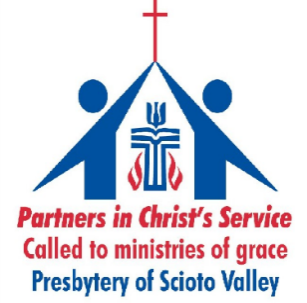 God calls us through the Holy Spirit to connect with each other to plant, grow, and nurture vital, faithful communities of Christ for service and ministry.  In response, we build partnerships,
communicate with and support congregations, leaders, 
and individuals, and embody Christ’s transforming love in the world.November 2012                                                                              The Presbytery of Scioto Valley
Presbyterian Church (U.S.A.)249th Stated MeetingTuesday, November 27, 2018, 3:30 p.m. – 7:30 p.m.First Presbyterian Church2 West Hunter Street, Logan, Ohio 43138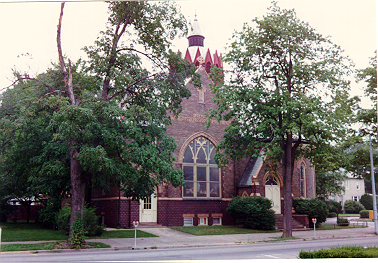 www. loganfirstpres.orgGeneral Notes for this Meeting
The offering for this meeting will go to the Christmas Joy Offering.Please make checks payable to Presbytery of Scioto Valley.Requests to include audio-visual presentations at the Presbytery Meeting should be addressed to the stated clerk, Sally Robinson at statedclerk@psvonline.org Contact Dagmar Romage at dagmar@psvonline.org or 614-847-0565:  To register an excused absence from the meeting; to reserve display space; to arrange for childcare at the meeting site, and to obtain a printed copy of the Commissioner Hand-Book.Driving Directions to First Presbyterian Church, 2 West Hunter Street, Logan, OHTel: 740- 385-2242From the north, take US Route 33 south to Logan.  Take the State Route 93 exit (which is a left turn) downtown into Logan.  State Route 93 becomes Mulberry Street.  Turn left onto Hunter Street (fourth traffic light) and go 1 block to the church located at 2 W. Hunter Street, which is at the intersection of W. Hunter and N. Market Streets.STAY CONNECTEDIf you would like to join the email distribution list for the Weekly E-Mail News, the Presbytery digital newsletter go to www.psvonline.org and fill in the box in the left column, or email Dagmar at dagmar@psvonline.org. Follow the Presbytery on Facebook.  Search for PSV Congregational Life. Hit the Like button.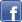 Look for forms, reports, and important web links at www.psvonline.org .CONSENT AGENDAReview and approval of minutes from 248th Stated Meeting at the First Presbyterian Church of Grove City, Ohio, September 18, 2018.Dissolution of Investigating CommitteeThe Investigating Committee formed by the Moderator at the stated meeting of the Presbytery on February 20, 2018, after a thorough investigation, found no reason to file charges (D-10.0202a), and so is dissolved with our thanks and gratitude for their service as of this stated meeting of the presbytery, November 27, 2018.Stated Clerk’s ReportReview of Presbytery Minutes by the Synod of the Covenant    The minutes of the Presbytery of Scioto Valley for 2017 were read April 30-                     May 1, 2018, at the Synod Office in Maumee, Ohio. They were approved with    exception.  There was no report of the review of Session minutes or records. This is rectified in this report, item C.Rules of Discipline D-5.0206.bThe stated clerk of the council body shall keep a current roster of those members of the permanent judicial commission whose terms have expired within the past six years. The names shall be arranged alphabetically within classes beginning with the most recent class. Whenever the permanent judicial commission reports its inability to obtain a quorum, the stated clerk shall immediately select, by rotation from that roster, a sufficient number of former members of the permanent judicial commission to constitute a quorum. The stated clerk shall report the roster annually to the council.Current Members (Key: M – Minister of Word and Sacrament; E – Ruling Elder)Class of 2023    Kimball Carey (E)			Patricia Moats (M)			Justice Ofosuhene (M)Class of 2021	Alice K. Hite (E)			Patti Nussle (E)			Richard M. Wallar (E)Class of 2019	Acheampong Boamah (E)			Amy House (M)			John S Jones (E)Past MembersClass of 2017	Todd Book (E)			Mark Stephen Merold (M)			JoAnn Titus (E)Class of 2015	Charlotte O’Neil (M)Margaret Ann Samuels (E)			James A. Wilson (E)Class of 2013	Judith M. Hoffhine (M)			Ginny Shanda (E)			Rudolph W. Smith (M)Review of Sessional Records from 2017Necrology Report of Ruling Elders who transitioned in 2017Congregation				_________Ruling ElderAthens, First 				William Creighton II
			Nicolas Dinos
			Lyle McGeoch	
			Ruth Nostrant
			Ruth Richey
			Martha Scott	Albany, Alexander				James McHarg	
			Willa WillardCircleville 				Franklin EstesColumbus, Bethany				Thelma Brown
			Mary Winbush
			Margaret PrillermanColumbus, Brookwood				Charles WalzColumbus, Covenant				Robert Bartels
							Philip Hall
							Elizabeth Livingston
							Dan Rashe
							Rachel Timmons
							David UlryColumbus, Crestview				Shirley Fairchild
							Mary Kay ShivleyColumbus, Fairmoor				Mary S. SheldonColumbus, Hoge Memorial			Patricia Newman
							William Dorn	Columbus, Overbrook				Judith Sanford
							Edsel Cotter
							Martha Boydston
							Jane Shaffer
							William Gray
							Ruth FroedeNecrology Report of Ruling Elders who transitioned in 2017 (2)Congregation		________________	Ruling ElderColumbus, St. Andrew				Mary Elizabeth Jones	Delaware, First					Rex Norman Sprague
							Lois Kime Smith
							Doris CannonDelaware, Liberty					Hope NorthDublin						Jean Meadows Life		Greenfield, Pisgah-Mt. Pleasant		Earl MonroeGrandview Heights, Boulevard		Mary Lou Wright
							Ruth Smith
							Mary Harris
							Paula DeWeeseGranville, First	Fran Bellman
Ruth Burgoon
Rainey Taylor
Kathleen Wallace
Calvin Prine
Sally WiperGroveport		Michael SuttonIberia		Donald SipesIronton, First	Edna Kazee
Ken BarberJackson, First		Richard A. ShupeLancaster, First					Leonard Hajost
							Charles Bruce Haning
							Paul Robert Wenger
							Daniel Ochs
							Jerry WysongLondon, First					Richard Gerard
							Donald Shoemaker
							Helen RoddyMt. Gilead, First					Eileen GladdenNecrology Report of Ruling Elders who transitioned in 2017 (3)Congregation		________________ 	Ruling ElderNewark, First					Eugene Lee Galbraith
							Georgia Porter
							Helen Marie Pryor
							Paul W. Weekly
							Russell Eugene SnellingNewark, Hanover					Gene SmithNewark, Second					Norma L. BartlettOstrander						Ron HutchissonPickerington, Prince of Peace			Janice Graver
							Don BoydPortsmouth, First					Barbara MacDonaldReynoldsburg, Parkview			William Bond CoulterSedalia, Midway					Reynold Slaughter Jr. 
							Joseph EmerichSunbury, Condit 					James Albert BargarWashington Court House, First		Marcia BaumanWaverly, First					Don KerryWesterville, Central College			William ArgoWorthington					Viola Anderson
							Ruth Coons
							Juanita Harrison
							Harvey Minton
							Braxton Tewart
							Sue WhiteCommission for Presbytery OperationsReport on the Actions and Recommendations of theCommission on Presbytery OperationsPursuant to the authority granted by The Book of Order, “Form of Government” Chapter 3, (G-3.0307), Presbytery Standing Rule G-1, and Presbytery action, the Commission has taken the following actions:Report of Actions Taken on Behalf of PresbyteryApproved taking the Presbytery payment of $25,000 as part of separation agreement with New Albany Presbyterian Church from the Church Development FundsApproved an independent evaluation of the Concord PC Home Road propertyApproved the request of the Marysville Presbyterian Church to purchase and renovate property across the street from the church and approved a PLP loan for this purpose of $250,000.Approved the sale of Concord Presbyterian Church Home Road property as presented in the contract for $192,500.Financial Report to DateSecond Reading of the 2019 BudgetMeeting of the Corporation to elect 2019 officersFinancial Reports are included in the following supplemental documents:Treasurer’s Report October 2018Consolidated Balance SheetDetailed Balance SheetConsolidated Fund Activity ReportTreasurer’s Report for Operating FundCongregation Mission and Giving Per Capita Report 2019 Proposed Budget 	Second ReadingCommission for Church ProfessionalsReport of the Actions and Recommendations of theCommission on Church ProfessionalsPursuant to the authority granted by The Book of Order, “Form of Government” Chapter 3, (G-3.0307), Presbytery Standing Rule G-1, and Presbytery action, the Commission has taken the following actions:Changes in Roll of MinistersSydney Jackson from Indianola Presbyterian Church to Honorably Retired.Marion Redding from Member-at-Large to Honorably Retired.Elizabeth Maurath from member-at-large to McNair Memorial Presbyterian Church, Washington, Court House, OhioEdwin Brinklow from Lake Michigan Presbytery to Transitional Pastor, Indianola Presbyterian Church, Columbus, OhioShelley Wiley from Maumee Valley Presbytery to Transitional Pastor, First Presbyterian Church, Jackson, Ohio Actions taken on behalf of Presbytery:Concurred with the request of the session of the First Presbyterian Church, Waverly, Ohio, to renew the Transitional Pastor contract part time with Minister of Word and Sacrament Joseph Fields for a period of one year.Concurred with the Session of the Galloway Presbyterian Church, Galloway, Ohio, to renew the part time Supply Contact of Minister of Word and Sacrament Thomas Shuman for a period of one year.Concurred with the Session of the McNair Memorial Presbyterian Church, Washington Court House, Ohio, to enter into a part time Supply Contract with Minister of Word and Sacrament Elizabeth Maurath for a period of six months.Concurred with the request of the Session of the Indianola Presbyterian Church, Columbus, Ohio, to enter into a full-time Transitional Contract with Minister of the Word and Sacrament Edwin A. Brinklow for a period of one year.  Rev. Brinklow has been received into Scioto Valley Presbytery from Lake Michigan Presbytery.Concurred with the request of the Session of the First Presbyterian Church, Jackson, Ohio, to enter into a full-time Transitional Contract for a period of one year.  Rev. Wiley has been received into Scioto Valley Presbytery from Maumee Valley Presbytery.Received the Rev. Steven Garstad into Scioto Valley Presbytery from Cincinnati Presbytery.  Examination for Candidacy – Rev. Todd TracyKelsey HoldermanSteven HongRecognition of Honorable RetirementsRev. Rebecca Tollefson recognized by Rev. Ann PalmertonRev. Skip Jackson recognized by Rev. Charlotte O’NeilRev. Marion Redding recognized by Rev. David ReddingSecond Reading – Sexual Misconduct PolicyAnnouncementsSEXUAL MISCONDUCT POLICY AND PROCEDURE STATEMENTDRAFT THE PRESBYTERY OF SCIOTO VALLEYSEXUAL MISCONDUCT POLICY AND PROCEDURE STATEMENT(Adopted May 18, 1999 and Amended September 17, 2002, November 18, 2003, April 18, 2006, and June 8, 2007, and xx/xx/2018)I. INTRODUCTIONAs God who called you is holy,be holy yourselves in all your conduct.* * * * *Tend the flock of God that is your charge,not under compulsion but willingly’not for sordid gain but eagerly.Do not lord it over those in your charge,but be examples to the flock.* * * * *You know that we who teachshall be judged with greater strictness.(I Peter 1:15; 5:2; James 3:1, NRSV)The Presbytery of Scioto Valley states its position that when sexual misconduct occurs, it is:an offense against the law of God;a dishonoring of the gospel of Jesus Christ;a serious breach of the fellowship which the Holy Spirit builds in the church;a violation of professional ethics;a misuse of the power of position or person;in many applicable circumstances, a violation of secular law;a violation of the trust of a person seeking the ministry of the church.II. POLICYIt is the policy of the Presbytery of Scioto Valley that all members, non-member employees, volunteers, and officers of the Presbytery are to maintain the integrity of the ministerial, employment, and professional relationship at all times. Sexual misconduct is not only a violation of the principles set forth in Scripture, but also of the ministerial, pastoral, employment, and professional relationship. It is never permissible or acceptable. Therefore, it is the policy of the Presbytery to address immediately and fairly any allegation of sexual misconduct against any employee, member or officer of the Presbytery, recognizing the presumption of innocence which exists in our system of civil law and church disciplineIII.  PURPOSE AND APPLICATIONThe purposes of this policy are:to prevent, and minimize sexual abuse within the Presbytery of Scioto Valley;to safeguard the church’s members, staff, and the community from abuse through any form of sexual misconduct;to seek justice by assuring effectiveness of the church’s administrative, investigative, and judicial process in determining truth, protecting the innocent, and dealing with both the accused and the accuser in a prompt and compassionate manner;to promote proper healing of all persons and congregations where sexual misconduct has occurred.This policy is adopted by Presbytery of Scioto Valley for use in its governance, and asguidance for its member churches.IV. DEFINITIONSSexual Misconduct is the comprehensive term used in this policy to cover the following:Inappropriate sexual conduct may include language, visual contact, touching or other behavior judged by the person to be injurious to his or her physical or emotional health.  Child sexual abuse includes, but is not limited to, any contact or interaction between a child (under 18) and an adult when the child is being used for the sexual stimulation of the adult person or of a third person. The behavior may or may not involve touching. Sexual behavior between a child and an adult is always considered forced. Sexual abuse as defined in the Book of Order: “Sexual abuse of another person is any offense involving sexual conduct in relation to (1) any person under the age of eighteen years or anyone over the age of eighteen years without the mental capacity to consent; or (2) any person when the conduct includes force, threat, coercion, intimidation, or misuse of ordered ministry or position” (Book of Order, D-10.0401c).Rape or sexual contact by force, threat, intimidation, or coercionSexual harassment is unwelcome sexual advance, verbal or physical conduct, or display of sexually related material when:submission is explicitly or implicitly made a condition of future employment, service or care;such conduct could reasonably be expected, because of its content, context, or pervasiveness, to affect morale or performance of the individual or others involved in the situation; orpersons in the work setting claim to find the material offensive.Sexual malfeasance is defined by the broken trust resulting from sexual activities within a professional ministerial relationship that results in misuse of office or position arising from the professional ministerial relationship.Misuse of technology includes use of technology that results in sexually harassing or abusing another person, including sending and/or receiving suggestive messages and images to or from persons with whom one has a ministerial relationship. It is never appropriate to view pornography on or using church property. When images viewed or sent include a person under the age of eighteen, it is considered child abuse and falls under mandatory reporting provisions. There is never an expectation of personal privacy when using technological equipment owned by a church or church entity or within the context of ministry.V. PROCEDURE UPON RECEIPT OF A REPORT OF MISCONDUCTThe Presbytery will not ignore allegations of sexual misconduct. Because of the serious nature of any allegation of sexual misconduct, any or all of the formal procedures of Presbytery and the Book of Order will be invoked. A written statement submitted in accordance with D-10.0102 received by any employee or officer of the Presbytery must be referred immediately to the Stated Clerk for processing.  For the following procedures to be used, the accused must be a member, non-member employee, volunteer, or officer of the Presbytery. In such a case, the Presbytery declares its intention to deal clearly and fairly with the alleged sexual misconduct when experienced by any person while involved in any professional or volunteer relationship with the Presbytery. Due to the serious nature of an allegation, it cannot be kept in total confidentiality. It will, however, be handled with appropriate discretion. A. Reporting an Incident of Sexual Misconduct1.	Reporting Obligations of Members, Officers and EmployeesMinisters of Word and Sacrament, Commissioned Lay Pastors, Ruling Elders and Deacons are reminded of their obligations as set forth in the Book of Order (G-4.0301) to report information they receive regarding alleged sexual misconduct. A Minister of Word and Sacrament or Commissioned Lay Pastor who feels an obligation to clergy confidentiality must determine whether there is “imminent risk of bodily harm,” and report accordingly, unless the victim is a minor or adult lacking capacity for consent (see below).  In all cases of clergy confidentiality, the counselee shall be urged to self-report.2.   	G-4.0302. Mandatory Reporting of Abuse of a Minor or Adult Lacking Capacity for ConsentAny member of this presbytery engaged in ordered ministry, any presbytery employee, or any certified Christian educator employed by this presbytery’s congregations, shall report to ecclesiastical and civil legal authorities knowledge of harm, or the risk of harm, related to the physical abuse, neglect, and/or sexual molestation or abuse of a minor or an adult who lacks mental capacity when (1) such information is gained outside of a confidential communication as defined in G-4.0301, (2) she or he is not bound by an obligation of privileged communication under law , or (3) she or he  reasonably believes that there is risk of future physical harm or abuse.In addition, it is the policy of the Presbytery that all members, non-member employees, volunteers, and officers of the Presbytery who receive information that sexual molestation or abuse of a minor or an adult who lacks mental capacity to consent has been committed by any other employee, officer, member or volunteer of the Presbytery shall immediately notify local law enforcement and Children’s Services officials, as well as the Executive Presbyter and Stated Clerk.  Any employee who receives information that sexual molestation, abuse or harassment has been committed by any other employee, officer, member or volunteer of the Presbytery, regardless of the age of the victim, shall immediately report that information in writing to the Executive Presbyter and Stated Clerk.Whenever a member or officer of the Presbytery has any information suggesting an incident of sexual misconduct has occurred, such information shall be report immediately in writing to the Stated Clerk. If the allegations involve the Stated Clerk the incident shall be reported to the Executive Presbyter, who shall serve as acting stated clerk for purposes of carrying out the responsibilities described herein. 3.   	Responsibilities of the Stated ClerkUpon receipt of any allegations of sexual misconduct, the Stated Clerk (or the Presbytery Executive acting as the Stated Clerk) shall immediately take all steps necessary to cause an investigating committee to be created pursuant to the provisions of the Rules of Discipline and the Standing Rules of the Presbytery.  If the allegations received allege an offense of sexual abuse toward any person under the age of eighteen, or who it is alleged lacked the mental capacity to consent, the Stated Clerk shall further report the allegations to the moderator and clerk of the Permanent Judicial Commission in order that a determination may be made whether the accused should be placed on a leave of absence until resolution of the allegations.When the Stated Clerk receives a written statement of an alleged offense from a person who is not a member of the Presbyterian Church (U.S.A.) that contains sufficient information to allow investigation and to suggest that an offense has been committed, the Stated Clerk shall follow the provisions of D-10.0103, report that an offense has been alleged, and refer the statement immediately to an investigating committee. In addition, the Stated Clerk shall notify:1.	Insurance carriers to the extent the Presbytery’s insurance policies require such notice be given;2.	Appropriate local, state, or federal authorities if the allegations involve the abuse of a minor child or other criminal behavior, and the Stated Clerk is unable to confirm that such reports have not been made.4.  	Responsibilities of Commission on Church Professionals and the Commission on Congregational Life(a) When the Commission on Church Professionals (CCP) and/or the Commission on Congregational Life (CCL) receives information of conflict within a congregation or session as the result of rumors or the disclosure of allegations of sexual misconduct:  The CCL, in consultation with the Executive Presbyter, should contact the pastor and session and/or congregation (if a congregation is involved) in order to determine what resources are necessary to meet the session or congregation’s needs.  A representative (s) from CCL should make clear that it is not an investigating committee.  Any person who indicates that they have evidence or information regarding an alleged offense should be referred to the Stated Clerk.  CCL should seek to ensure that all involved understand the disciplinary process and the Presbytery’s Sexual Misconduct Policy.  They further should seek to ascertain whether conflict exists within the session or congregation and develop a plan for addressing such conflict to the extent possible while the disciplinary process proceeds.  If the accused seeks pastoral care, representation or assistance, he or she should be referred to the Executive Presbyter and/or CCP. (b) When an alleged victim requests pastoral or counseling assistance from the Presbytery:  CCP and/or the Executive Presbyter should evaluate how pastoral or counseling services can best be provided to the alleged victim, and his/her family.(c) When a Minister of Word and Sacrament agrees to or is placed on a leave of   absence during the pendency of charges of sexual misconduct:  CCL and/or the Executive Presbyter should contact the session in order to determine what resources are necessary to meet the session and congregation’s needs. CCL should seek to ensure that the short and middle term pastoral needs of the congregation are filled.  CCL should further seek to ascertain whether conflict exists within the session or congregation and develop a plan for addressing such conflict to the extent possible while the disciplinary process and leave of absence proceeds.  (d) When a Minister of Word and Sacrament renounces jurisdiction or dies while charges of sexual misconduct are pending: CCL should contact the session in order to determine what resources are necessary to meet the session and congregation’s needs.  CCP or CCL, in consultation with the Executive Presbyter, should seek to contact the accuser and/or alleged victims and family and determine what resources are necessary to meet their needs (e.g. referral to counseling, advocacy) for as long as necessary. If CCP or CCL determines that further information gathering is necessary to secure the healing of the congregation or alleged victims, it may engage in such information gathering or recommend that the Presbytery appoint an administrative commission to gather such information, but shall make clear to all that the purpose of such information gathering is to secure the resolution of conflict and healing of the congregation and victims, and not to determine the guilt of the accused. .5.	Record KeepingCCP and CCL shall keep careful records of their proceedings, including accounts of  actions, minutes of deliberations, and conversations with all affected persons, copies of the initial report, correspondence, and copies of reports to the governing body or entity. They will maintain the records until the matter has been resolved. At that time, the records shall be forwarded to the Stated Clerk where they will be marked “confidential” and securely stored. There shall be no separate or duplicate records kept of the material that has been turned over to the governing body as a result of CCP or CCL work.VI. UPDATING SEXUAL MISCONDUCT POLICY AND PROCEDURE STATEMENTAnnually, the Commission on Church Professionals, in consultation with the Commission on Congregational Life shall designate a task force to see that this Policy and Procedure Statement is in compliance with all constitutional requirements of the Presbyterian Church (U.S.A.), and all requirements of the laws of the State of Ohio. Any necessary changes shall be reported to CCP for submission to the Presbytery for approval.Acknowledgement of Receipt of PSV Sexual Misconduct Policy and Procedure StatementI hereby acknowledge that I have received a copy of “The Presbytery of Scioto Valley Sexual Misconduct and Procedure Statement,” last amended by the Presbytery xxxx xx.   2018.Signature:  Printed Name:Date:  Commission for Congregational LifeReport of the Actions and Recommendations of theCommission on Congregational LifePursuant to the authority granted by The Book of Order, “Form of Government” Chapter 3, (G-3.0307), Presbytery Standing Rule G-1, and Presbytery action, the Commission has taken the following actions:Actions Taken on Behalf of PresbyteryFormed an Administrative Commission appointed by the Moderator for the purpose of closing the Homer Presbyterian Church as of December 31, 2018, at their request.  The members include Honorably Retired Minister of Word and Sacrament Charlsie Ramsey, Ruling Elder, Pataskala First, Moderator Jim Boggs, Ruling Elder, Homer Church, Deborah Schiller, Ruling Elder, Fredericktown Church, Art Dremann, and Ruling Elder, Glen Echo Church, Bill Lucas.Second Reading – Gracious Separation Agreement policyAnnouncementsPOLICY FOR GRACIOUS SEPARATION OF CONGREGATIONSCommission on Congregational LifeFROM THE PRESBYTERY OF SCIOTO VALLEYApproved by the PresbyteryNovember 15, 2011Addendum Added May 15, 2012Revised May 24, 2018Revised September 5, 2018IntroductionAs Christians, as the Church, we embody Christ in the here and now. We celebrate Christ’s resurrection. We rejoice in the living, Triune God. Our hands, our hearts, our minds, and our spirits become the vessels, the instruments, that God calls and uses to share God’s blessings and love with each other and the whole of creation.“On the contrary, the members of the body that seem to be weaker are indispensable and those members of the body that we think less honorable we clothe with greater honor, and our less respectable members are treated with greater respect; whereas our more respectable members do not need this. But God has so arranged the body, giving the greater honor to the inferior member that there may be no dissension with the body, but the members may have the same care for one another. If one member suffers, all suffer together with it; if one member is honored, all rejoice together with it. Now you are the body of Christ and individually members of it.” (1 Cor. 12:22-27)“Now there are varieties of gifts, but the same Spirit, and there are varieties of services, but the same Lord; and there are varieties of activities, but is the same God who activates all of them in everyone. To each is given the manifestation of the Spirit for the common good.” (1 Cor. 12:4-7)When disagreement, sometimes vehement, pulls at the community, God is still with us. As God’s children, we are gathered up and asked to extend forgiveness and strive for reconciliation. We are to share with one another the gift of grace, which we have been so generously and freely given. We are to turn the other cheek. The merciful and the peacemakers will be and are blessed.We, individually and corporately, stand in the need of grace. Differences that are untended can become chasms that divide us. As Presbyterians, we have struggled for decades with certain theological and biblical teachings, and we realize that persons of strong faith and understanding can differ in their understandings of Scripture and in ministry practice. These differences can divide us. We hope that what we hold in common—namely, faith in the living God, Father, Son, and Spirit; Creator, Redeemer, and Sustainer; a deep and rich shared history; and a dedication to the great ends of the church—will sustain us in communion with one another. We have much to learn from one another. The Spirit is always at work within us, calling us to listen in all humility to one another. We fervently pray to sustain the connectional nature of the faith community called the Presbyterian Church (U.S.A.). “With God, all things are possible.” (Matthew 19:26)If a congregation of the Presbyterian Church (U.S.A.) desires to leave the denomination, God weeps for and with us as the body of Christ. The body’s gifts are separated from each other; both the congregation and the denomination suffer the loss. To reconcile and to heal is our deepest hope and prayer.Being members of the Presbyterian Church (U.S.A.) and brothers and sisters in Christ, we are called to reconciliation and unity. A congregation’s request to separate from a presbytery and denomination is of great import and must be considered with compassion, thoughtfulness, and prayer. Our hope is that there may be a way to continue together. We in the Presbytery of Scioto Valley stand with open hands and hearts, always ready to seek a path to reconciliation.Together, we are the body of Christ; we are God’s Church; we are the instruments of the Holy Spirit. As a presbytery, we pray for unity, but commit ourselves to working with our congregations through any separation in the name of the God, who so graciously loves us and gives the gift of life to us as a denomination, as churches, and as individuals.Gracious separation requires mutual good faith and recognition of the constitutional principles that bind a congregation to its presbytery. Taking unilateral actions to separate a congregation from its presbytery violates an officer’s ordination vows and is inconsistent with the invocation of this policy. All actions of members, sessions, and presbyteries shall conform to the Constitution of the Presbyterian Church (U.S.A.). Accordingly, nothing in this document attempts to limit or supersede the Constitution. The Book of Order provides the guiding principles under which we operate.Guiding PrinciplesOur denomination is a connectional church. The particular congregations of the Presbyterian Church (U.S.A.) wherever they are, taken collectively, constitute one church, called the church. [F-3.0201]Powers not mentioned in the Constitution are reserved to the presbyteries. [F-3.0209]Presbyteries have the authority to divide, dismiss, or dissolve congregations. [G-3.0303]The presbytery can dismiss a congregation only to another Reformed body. According to Item 07-13, approved by the 218th General Assembly (2008), the dismissing presbytery must determine that the organization of the receiving presbytery is conformed to the doctrines and order of the Presbyterian Church (U.S.A.). The presbytery may not delegate this task. Presbyteries should consider such questions as whether the receiving presbytery isdoctrinally consistent with the essentials of Reformed theology as understood by the presbytery;governed by a polity that is consistent in form and structure with that of the Presbyterian Church (U.S.A);of sufficient permanence to offer reasonable assurance that the congregation is not being dismissed to de facto independence.When a congregation is interested in exploring dismissal to another Reformed body, there is often a division in the congregation that may have developed over a period of years. The Book of Order addresses the issue of the property of a congregation in schism:If there is a schism within the membership of a congregation and the presbytery is unable to effect a reconciliation or a division into separate congregations within the Presbyterian Church (U.S.A.), the presbytery shall determine if one of the factions is entitled to the property because it is identified by the presbytery as the true church within the Presbyterian Church (U.S.A.). This determination does not depend upon which faction received the majority vote within the congregation at the time of the schism. [G-4.0207]Before considering dismissal, the presbytery must determine whether a loyalist faction exists that is “sufficient in [number] and dedication to continue a church in its connectional relationship within this denomination.” (Strong and Bagby v Synod of Mid-South, PCUS, 1976, pp. 92-99)“Furthermore, the assumption that only loyalist minorities of directly affected congregations have interests requiring protection in this context is also wide of the mark.” (Strong and Bagby v Synod of Mid-South, PCUS, 1976, pp. 92-99)All church property is held in trust for the use and benefit of the Presbyterian Church (U.S.A.) (the Trust Clause). [G-4.0203]The Trust Clause “requires an individual determination of the facts and circumstances related to dismissal of any church rather than a set formula.” (NYC Presbytery v. McGee et al, GA PJC 221-08, 2014)When considering dismissal, “an ‘individual assessment and valuation of the church’s unique situation, finances, history, spiritual needs and financial needs’” is required. (NYC Presbytery v. McGee et al, GA PJC 221-08, 2014)When considering dismissal, the witness of the Presbyterian Church (U.S.A.) in the community must be considered. The presbytery may choose to retain the property for the use and benefit of the Presbyterian Church (U.S.A.) and its continuing ministry in the community.A congregation must have written permission from the presbyteryTo sell or encumber any of its property.To lease any property for more than five years. [G-4.0206]It is the duty of the presbytery, each congregation, and each Presbyterian to follow the biblical model of conciliation and mediation rather than seek judicial solutions to church disagreements. [D-1.0103]Additional GuidancePresbyteries are required to consider questions concerning church property in light of the unique circumstances of each situation. They are called to use good judgment and all appropriate resources to the glory of God.All property (including real and personal property, accounts, and investments) held by congregations or by the presbytery is held in trust for the use and benefit of the Presbyterian Church (U.S.A.). The presbytery cannot ignore, abdicate, or delegate its stewardship responsibilities. The presbytery has the sole discretion to determine the terms and conditions of dismissal, should that be necessary.A congregation that seeks to utilize this policy acknowledges that it is subject to the Constitution of the Presbyterian Church (U.S.A.), including the Trust Clause, unless and until it is dismissed by the presbytery.Any attempt to modify a congregation’s articles of incorporation, bylaws, regulations, or deeds to facilitate actions that are contrary to the Constitution shall disqualify a congregation from using this policy to gain dismissal to another Reformed body.Neither a session nor a congregation may act unilaterally to separate from the presbytery or the denomination. Yet, the Constitution allows a proper request to explore dismissal. Any actions taken by a session or congregation to vote to withdraw from the Presbyterian Church (U.S.A.) are out of order unless requested by the presbytery. Although a congregation or session may engage in a discernment process to determine whether its members wish to discuss requesting dismissal to another Reformed body, such discernment must be accompanied by a clear communication that neither the session nor the congregation may act unilaterally to separate from the presbytery or the denomination. If a session determines that a significant portion of the congregation is interested in further exploring dismissal, the presbytery shall be advised and shall be permitted to participate in the discernment process from that point forward.Only the presbytery has the authority to dismiss one of its congregations to another Reformed body. The presbytery will not dismiss a congregation to a Reformed body that does not acknowledge that only the presbytery has the power to dismiss a congregation to it.Before any actions are considered, the presbytery must consult with the leadership and membership of the congregation and assist in presenting information that is true, fair, and balanced.In the case of a schism within the congregation, the presbytery may consider dividing the congregation. This division would allow one of the resulting congregations to remain a congregation of the Presbyterian Church (U.S.A.) and the other one to be dismissed to another Reformed body. An appropriate division of property would be part of the plan for dividing the congregation.It is the responsibility of everyone to seek a peaceful resolution of all differences and to achieve reconciliation where possible. These actions further the six “Great Ends of the Church” [F-1.0304]. Civil litigation will be avoided unless it is deemed to be the only way to defend the Constitution.ProcessWhen the session of a congregation notifies the Commission for Congregational Life or the executive presbyter that the congregation is experiencing schism or is in a state of dissatisfaction so that it is considering separation from the Presbyterian Church (U.S.A.), the Presbytery of Scioto Valley (the Presbytery) will take the following actions:At the request of the Commission for Congregational Life and with the approval of the Presbytery, the moderator of the Presbytery will appoint an administrative commission to work with the congregation. The commission will be chargedto establish communication with the staff and the congregation,to establish communication with other parties having a stake in the future of the congregation,to work to understand the congregation’s concerns and actions, andto make any recommendations that it deems necessary to the Presbytery for further action.Powers granted to the administrative commission, unless otherwise specified, include the authorityto convene boards and committees of the congregation, including its session;to interview pastors, staff, leaders, and members of the congregation;to interview other parties having a stake in the future of the congregation;to review pertinent church records;to call congregational meetings and to provide a moderator and clerk for such meetings;to recommend to the Presbytery any action concerning the division or dissolution of the congregation or the dismissal of the congregation to another Reformed body and to recommend an appropriate disposition of all property that the congregation holds in trust for the Presbyterian Church (U.S.A.); andto request other powers, as necessary.The commission shall have the authority to consult with presbytery, synod, and General Assembly staff. It may retain legal counsel and consult with appropriate committees and commissions of the Presbytery in order to do its work.Failure of a congregation, session, or pastor to cooperate fully with the administrative commission shall constitute a rejection of the process of gracious separation.The commission will usually complete its job in nine months but may petition the Presbytery for additional time.Dismissing a CongregationIf the Presbytery determines that it will dismiss a congregation to another Reformed body, it must determine the disposition of the property (real and personal) that the congregation holds in trust for the Presbyterian Church (U.S.A.). If the Presbytery has determined that the congregation is in schism and has divided the congregation with the intent of dismissing one of the resulting congregations to another Reformed body, the plan for dividing the congregation will include the details of how to divide the property. When no viable “true church within the Presbyterian Church (U.S.A.)” [G-4.0207] or continuing ministry of the Presbyterian Church (U.S.A.) in the community exists, the departing congregation will be dismissed with the property that it holds in trust for the Presbyterian Church (U.S.A.), subject to the following conditions:The Trust Clause requires all property (including personal property, accounts, and investments held by a congregation) to be for the “use and benefit of the Presbyterian Church (U.S.A.).” The Presbytery is bound by this requirement. Yet, the departing congregation may be overly burdened by paying the Presbyterian Church (U.S.A.) full compensation for the value of the property. In this case, a lesser payment may be appropriate to allow the departing congregation to continue its ministries and missions without undue hardship.The Presbytery desires to act graciously toward the departing congregation as it balances various, sometimes conflicting, interests and responsibilities. When the departing congregation will be dismissed with property, the administrative commission will negotiate clear and specific terms. The terms of the agreement will tangibly recognize the congregation’s and Presbytery’s history of ministry together and will bless one another for their future ministries.Although every case must be assessed individually, these guidelines will help the administrative commission during its assessment:Because congregational records are property of the denomination, the records will be brought up-to-date and relinquished to the Presbytery to be reviewed and retained.Consideration will be given to any denominational grants made to the congregation, either to plant the congregation or to further its mission and ministry.Denominational loans will be repaid prior to release.If the congregation is not current in its payments of per capita, it will reimburse the Presbytery for the per capita that the Presbytery paid on its behalf to the Synod of the Covenant and the Presbyterian Church (U.S.A.) within the last five years.Subject to all the previous conditions regarding the terms of the property agreement (including the desire to avoid undue hardship), the following absolute minimums will apply:5 times the current year’s assessed per capita5% of total assets (cash, investments, property, and equipment)20% of the prior year’s actual offeringsThe setting of such minimum terms shall not be interpreted as a standard for compensation upon dismissal and shall in no way relieve the Presbytery from its constitutional obligation to assess reasonable compensation for property held in trust.Reasonable terms of payment will be negotiated (such as being paid over three years with a five-year maximum). Those terms must ensure that the departing congregation’s payment is properly secured prior to its departure.Dismissal will only be made to another Reformed body that recognizes that only the Presbytery can authorize dismissal of a congregation from the Presbyterian Church (U.S.A.).  Past actions by a Reformed body in receiving a congregation not properly dismissed by the Presbytery will preclude dismissal to that body absent acts of repentance and compensation by such a Reformed body.When determining the terms under which it will approve dismissing a congregation to another Reformed body, these minimums in no way bind the Presbytery or attempt to supersede its constitutional obligation to assess the full value of the assets, real and personal, held by the congregation in trust for the Presbyterian Church (U.S.A.).ConclusionIt is the goal of this policy and of the Presbytery to work with its constituent congregations in peace for the glory of God.“Where two or three come together in my name, there am I with them.”– Matthew 18:20Dismissal Litany for Gracious SeparationLed by the Administrative Commission for the New Albany Presbyterian ChurchModerator invites members of the congregation to be dismissed and the administrative commission to come forward. Chair or Member of the Administrative CommissionThe Church of Jesus Christ is constantly changing. Today we mark a time of transition for our presbytery as the New Albany Presbyterian Church is dismissed to the Evangelical Presbyterian Church.(A brief statement about the congregation to be dismissed is shared.)Moderator: Let us pray for the saving presence of our living Lord in this presbytery and the whole church.People: Be present, Lord.Moderator: Let us pray for the mercy of the Lord: For work begun but not completed,People: Lord, have mercy.Moderator: For wounds not healed,People: Lord, have mercy.Moderator: For relationships that have, at times, been strained,People: Lord, have mercy.Moderator: Let us give thanks for our journey together in this presbytery: for friendships made, for joys celebrated, and for times of nurture and growth,People: Thanks be to God.Moderator: For wounds healed, expectations met, gifts given and promises kept,People: Thanks be to God.Moderator: For our companionship in Jesus Christ, and for the love of God which has sustained us,People: Thanks be to God.The Dismissal – ModeratorDo you, the members of the Presbytery of Scioto Valley, release the New Albany Presbyterian Church from membership in our presbytery?We do with thanks to God for their ministry among us.Do you, representing the New Albany Presbyterian Church congregation recognize and accept the completion of your membership in the Presbytery of Scioto Valley?We do with thanks to God for our ministry together.Prayer – Chair or Member of the Administrative CommissionLoving God, Alpha and Omega, you are both beginning and end. Our endings are our beginnings, and our beginnings are rooted in your love. Whether near or far, we are held close by your love, and kept safe from any lasting loss. Let our time together end with your blessing. Touch all memories with your grace and peace. Help us to live with courage and gladness in the future you present to us. In every time and place may we offer you our highest and our best. Through Jesus Christ our Lord. Alleluia. Amen.Commission for Nurture and OutreachReport on the Actions and Recommendations of theCommission on Nurture and OutreachPursuant to the authority granted by The Book of Order, “Form of Government” Chapter 3, (G-3.0307), Presbytery Standing Rule G-1, and Presbytery action, the Commission has taken the following actions:Report of Actions taken on behalf of PresbyteryA motion was made and seconded to approve $2,000.00 Neighborhood Mission grant for the Johnstown Presbyterian Church, indicating that the church could request an additional $1,000.00 if the needs proved to be beyond that amount.  The motion passed.    The Christmas Joy Gift offering will be received at the November presbytery meeting.AnnouncementsCommissioners OrientationSo, This Is Your First Presbytery Meeting!As a new commissioner to the Presbytery, we welcome you! The information below is provided for your orientation to the presbytery meeting and its activities. The meetings of Presbytery are designed to provide opportunities for the community to worship and discuss issues together, as well as do the necessary Presbyter business. Please read the introductory items in the handbook. These items contain information about parking, childcare, directions to the meeting, how to make motions if you wish, and information on parliamentary process.When you arrive, look for the registration area, which opens prior to the meeting or any pre-Presbytery forums. Commissioners will be asked to register their attendance by signing next to the church they are representing. Commissioners will receive a name badge which entitles them to voice and vote during the meeting. Visitors are also asked to sign in and receive a guest tag. There will also be a table with additional handouts not submitted in time to be published in the Commissioner Handbook.There may be one or more pre-Presbytery forums which will usually begin one hour before the Presbytery meeting. The forums are small group opportunities to discuss topics coming before the Presbytery, to explore ministry tools, to share best practices, or to engage in the ministry of prayer for the Presbytery. There will be directions to the forums. Also available during the registration time may be a number of displays.Presbytery meets from 3:30 to approximately 7:30 p.m. The meeting will begin with worship designed by the Presbytery worship committee. A worship bulletin will be in the registration area. There will be an offering which will be designated for one of the Presbyterian Church (U.S.A.) seasonal special offerings.Following worship, the Presbytery moderator willconvene the meeting and invite greetings from the host pastor, ask the stated clerk if there is a quorum present, ask for the introduction of new ruling elders, teaching elders, and corresponding members (members of other presbyteries, congregations, or organizations, call for the adoption of the agenda for the meeting, andask the stated clerk if there is any new business not previously included in the published agenda.Most of the business for the Presbytery to consider is contained in this handbook. The materials are divided into several sections for easy access. The sections are arranged according to the Commissions and reporting entities of the Presbytery, not the order of the agenda. The sections are:Consent Agenda -- items being reported to the Presbytery, including Commission actions concluded by standing rule on behalf of the Presbytery. (Any presbyter may ask that a Consent Agenda item be removed for discussion and action during the responsible Commission’s reporting time or at the end of the meeting.)Commissioners OrientationSo, This Is Your First Presbytery Meeting!As a new commissioner to the Presbytery, we welcome you! The information below is provided for your orientation to the presbytery meeting and its activities. The meetings of Presbytery are designed to provide opportunities for the community to worship and discuss issues together, as well as do the necessary Presbyter business. Please read the introductory items in the handbook. These items contain information about parking, childcare, directions to the meeting, how to make motions if you wish, and information on parliamentary process.When you arrive, look for the registration area, which opens prior to the meeting or any pre-Presbytery forums. Commissioners will be asked to register their attendance by signing next to the church they are representing. Commissioners will receive a name badge which entitles them to voice and vote during the meeting. Visitors are also asked to sign in and receive a guest tag. There will also be a table with additional handouts not submitted in time to be published in the Commissioner Handbook.There may be one or more pre-Presbytery forums which will usually begin one hour before the Presbytery meeting. The forums are small group opportunities to discuss topics coming before the Presbytery, to explore ministry tools, to share best practices, or to engage in the ministry of prayer for the Presbytery. There will be directions to the forums. Also available during the registration time may be a number of displays.Presbytery meets from 3:30 to approximately 7:30 p.m. The meeting will begin with worship designed by the Presbytery worship committee. A worship bulletin will be in the registration area. There will be an offering which will be designated for one of the Presbyterian Church (U.S.A.) seasonal special offerings.Following worship, the Presbytery moderator willconvene the meeting and invite greetings from the host pastor, ask the stated clerk if there is a quorum present, ask for the introduction of new ruling elders, teaching elders, and corresponding members (members of other presbyteries, congregations, or organizations, call for the adoption of the agenda for the meeting, andask the stated clerk if there is any new business not previously included in the published agenda.Most of the business for the Presbytery to consider is contained in this handbook. The materials are divided into several sections for easy access. The sections are arranged according to the Commissions and reporting entities of the Presbytery, not the order of the agenda. The sections are:Consent Agenda -- items being reported to the Presbytery, including Commission actions concluded by standing rule on behalf of the Presbytery. (Any presbyter may ask that a Consent Agenda item be removed for discussion and action during the responsible Commission’s reporting time or at the end of the meeting.)Commissioners OrientationSo, This Is Your First Presbytery Meeting!As a new commissioner to the Presbytery, we welcome you! The information below is provided for your orientation to the presbytery meeting and its activities. The meetings of Presbytery are designed to provide opportunities for the community to worship and discuss issues together, as well as do the necessary Presbyter business. Please read the introductory items in the handbook. These items contain information about parking, childcare, directions to the meeting, how to make motions if you wish, and information on parliamentary process.When you arrive, look for the registration area, which opens prior to the meeting or any pre-Presbytery forums. Commissioners will be asked to register their attendance by signing next to the church they are representing. Commissioners will receive a name badge which entitles them to voice and vote during the meeting. Visitors are also asked to sign in and receive a guest tag. There will also be a table with additional handouts not submitted in time to be published in the Commissioner Handbook.There may be one or more pre-Presbytery forums which will usually begin one hour before the Presbytery meeting. The forums are small group opportunities to discuss topics coming before the Presbytery, to explore ministry tools, to share best practices, or to engage in the ministry of prayer for the Presbytery. There will be directions to the forums. Also available during the registration time may be a number of displays.Presbytery meets from 3:30 to approximately 7:30 p.m. The meeting will begin with worship designed by the Presbytery worship committee. A worship bulletin will be in the registration area. There will be an offering which will be designated for one of the Presbyterian Church (U.S.A.) seasonal special offerings.Following worship, the Presbytery moderator willconvene the meeting and invite greetings from the host pastor, ask the stated clerk if there is a quorum present, ask for the introduction of new ruling elders, teaching elders, and corresponding members (members of other presbyteries, congregations, or organizations, call for the adoption of the agenda for the meeting, andask the stated clerk if there is any new business not previously included in the published agenda.Most of the business for the Presbytery to consider is contained in this handbook. The materials are divided into several sections for easy access. The sections are arranged according to the Commissions and reporting entities of the Presbytery, not the order of the agenda. The sections are:Consent Agenda -- items being reported to the Presbytery, including Commission actions concluded by standing rule on behalf of the Presbytery. (Any presbyter may ask that a Consent Agenda item be removed for discussion and action during the responsible Commission’s reporting time or at the end of the meeting.)Commission for Congregational LifeCommission for Church ProfessionalsCommission for Presbytery OperationsCommission for Nurture and OutreachCoordinating TeamCommittee for Presbytery NominationsCommittee for Overtures and AmendmentsCommittee for RepresentationPermanent Judicial CommissionOther EntitiesInformationCommittee for Presbytery NominationsCommittee for Overtures and AmendmentsCommittee for RepresentationPermanent Judicial CommissionOther EntitiesInformationGuidelines for Participating in Presbytery MeetingsWhen speaking at Presbytery, please use the microphone and speak to the Moderator not the assembly.Introduce yourself, by stating your name and your church or your position.The parliamentary authority is Robert’s Rule of Order Newly Revised, 11th Edition (2011), unless the Book of Order (Presbyterian Church (U.S.A.) Constitution Part II) or the Standing Rules of the Presbytery provide otherwise.Motions presented by commissions or committees do not require a second.Each speaker during debate has up to three minutes to address the issue to which they are speaking. The moderator may give a 30-second warning, so that speakers may conclude their remarks.The moderator will normally alternate between speeches for and against the motion before the assembly.The maker of the motion or commission/committee presenter may make the final speech.Only enrolled commissioners (ruling elder commissioners, teaching elders, commissioned ruling elders, certified Christian Educators in active service, and ruling elders serving on commissions) are authorized to vote. Corresponding members are entitled to address the Presbytery. Visitors may be invited by the moderator to address the Presbytery.Any substantive motion (new, amendment, substitute) made by a commissioner in the assembly must be given to the stated clerk in writing, at the time the motion is made.Any new business must be placed in the hands of the stated clerk prior to the beginning of the meeting.Common Abbreviations and AcronymsBOP 		Board of Pensions
CCL		Commission for Congregational Life
CCP		Commission for Church Professionals
CNO		Commission for Nurture and Outreach
CPO		Commission for Presbytery Operations
CRE		Commissioned Ruling Elder
CT		Coordinating Team
FDN		Presbyterian Foundation
GA		General Assembly
HR		Honorably Retired (teaching elder)
PCUSA   	Presbyterian Church (U.S.A.)
PILP		Presbyterian Investment and Loan Program
PMA		Presbyterian Mission Agency
PSV		Presbytery of Scioto Valley
PWUM		Presbyterian Westside Urban Ministry
RE		Ruling Elder
TE		Teaching ElderGuidelines for Participating in Presbytery MeetingsWhen speaking at Presbytery, please use the microphone and speak to the Moderator not the assembly.Introduce yourself, by stating your name and your church or your position.The parliamentary authority is Robert’s Rule of Order Newly Revised, 11th Edition (2011), unless the Book of Order (Presbyterian Church (U.S.A.) Constitution Part II) or the Standing Rules of the Presbytery provide otherwise.Motions presented by commissions or committees do not require a second.Each speaker during debate has up to three minutes to address the issue to which they are speaking. The moderator may give a 30-second warning, so that speakers may conclude their remarks.The moderator will normally alternate between speeches for and against the motion before the assembly.The maker of the motion or commission/committee presenter may make the final speech.Only enrolled commissioners (ruling elder commissioners, teaching elders, commissioned ruling elders, certified Christian Educators in active service, and ruling elders serving on commissions) are authorized to vote. Corresponding members are entitled to address the Presbytery. Visitors may be invited by the moderator to address the Presbytery.Any substantive motion (new, amendment, substitute) made by a commissioner in the assembly must be given to the stated clerk in writing, at the time the motion is made.Any new business must be placed in the hands of the stated clerk prior to the beginning of the meeting.Common Abbreviations and AcronymsBOP 		Board of Pensions
CCL		Commission for Congregational Life
CCP		Commission for Church Professionals
CNO		Commission for Nurture and Outreach
CPO		Commission for Presbytery Operations
CRE		Commissioned Ruling Elder
CT		Coordinating Team
FDN		Presbyterian Foundation
GA		General Assembly
HR		Honorably Retired (teaching elder)
PCUSA   	Presbyterian Church (U.S.A.)
PILP		Presbyterian Investment and Loan Program
PMA		Presbyterian Mission Agency
PSV		Presbytery of Scioto Valley
PWUM		Presbyterian Westside Urban Ministry
RE		Ruling Elder
TE		Teaching ElderGuidelines for Participating in Presbytery MeetingsWhen speaking at Presbytery, please use the microphone and speak to the Moderator not the assembly.Introduce yourself, by stating your name and your church or your position.The parliamentary authority is Robert’s Rule of Order Newly Revised, 11th Edition (2011), unless the Book of Order (Presbyterian Church (U.S.A.) Constitution Part II) or the Standing Rules of the Presbytery provide otherwise.Motions presented by commissions or committees do not require a second.Each speaker during debate has up to three minutes to address the issue to which they are speaking. The moderator may give a 30-second warning, so that speakers may conclude their remarks.The moderator will normally alternate between speeches for and against the motion before the assembly.The maker of the motion or commission/committee presenter may make the final speech.Only enrolled commissioners (ruling elder commissioners, teaching elders, commissioned ruling elders, certified Christian Educators in active service, and ruling elders serving on commissions) are authorized to vote. Corresponding members are entitled to address the Presbytery. Visitors may be invited by the moderator to address the Presbytery.Any substantive motion (new, amendment, substitute) made by a commissioner in the assembly must be given to the stated clerk in writing, at the time the motion is made.Any new business must be placed in the hands of the stated clerk prior to the beginning of the meeting.Common Abbreviations and AcronymsBOP 		Board of Pensions
CCL		Commission for Congregational Life
CCP		Commission for Church Professionals
CNO		Commission for Nurture and Outreach
CPO		Commission for Presbytery Operations
CRE		Commissioned Ruling Elder
CT		Coordinating Team
FDN		Presbyterian Foundation
GA		General Assembly
HR		Honorably Retired (teaching elder)
PCUSA   	Presbyterian Church (U.S.A.)
PILP		Presbyterian Investment and Loan Program
PMA		Presbyterian Mission Agency
PSV		Presbytery of Scioto Valley
PWUM		Presbyterian Westside Urban Ministry
RE		Ruling Elder
TE		Teaching ElderThe Presbytery of Scioto Valley(PSV) Stated Meetings for 2019February 19, 3:30 p.m.-7:30 p.m. – Worthington Presbyterian ChurchMay 21, 3:30 p.m.-7:30 p.m. - First Presbyterian Church, LondonSeptember 17, 3:30 p.m. -7:30 p.m. – Liberty Presbyterian Church, DelawareNovember 19, 3:30 p.m.-7:30 p.m. - TBASpecial meetings may be called at the request of, or with the concurrence of, two teaching elders and two ruling elders representing different churches.The Presbytery of Scioto Valley(PSV) Stated Meetings for 2019February 19, 3:30 p.m.-7:30 p.m. – Worthington Presbyterian ChurchMay 21, 3:30 p.m.-7:30 p.m. - First Presbyterian Church, LondonSeptember 17, 3:30 p.m. -7:30 p.m. – Liberty Presbyterian Church, DelawareNovember 19, 3:30 p.m.-7:30 p.m. - TBASpecial meetings may be called at the request of, or with the concurrence of, two teaching elders and two ruling elders representing different churches.The Presbytery of Scioto Valley(PSV) Stated Meetings for 2019February 19, 3:30 p.m.-7:30 p.m. – Worthington Presbyterian ChurchMay 21, 3:30 p.m.-7:30 p.m. - First Presbyterian Church, LondonSeptember 17, 3:30 p.m. -7:30 p.m. – Liberty Presbyterian Church, DelawareNovember 19, 3:30 p.m.-7:30 p.m. - TBASpecial meetings may be called at the request of, or with the concurrence of, two teaching elders and two ruling elders representing different churches.Seeking to be Faithful Together:Guidelines for Presbyterians During Times of DisagreementIn a spirit of trust and love, we promise we will…Give them a hearing…listen before we answer (John  and )1 Treat each other respectfully so as to build trust, believing that we all desire to be faithful to Jesus the Christ;we will keep our conversations and communications open for candid and forthright exchange,we will not ask questions or make statements in a way which will intimidate or judge others.2 Learn about various positions on the topic of disagreement.3 State what we think we heard and ask for clarification before responding, to be sure we understand each other.Speak the truth in love (Ephesians )4 Share our concerns directly with individuals or groups with whom we have disagreements in a spirit of love and respect in keeping with Jesus’ teachings.5 Focus on ideas and suggestions instead of questioning people’s motives, intelligence or integrity;we will not engage in name-calling or labelling of others prior to, during, or following the discussion.6 Share our personal experiences about the subject of disagreement so that others may more fully understand our concerns.Maintain the unity of the spirit in the bond of peace (Ephesians 4:3)7 Indicate where we agree with those of other viewpoints as well as where we disagree.8 Seek to stay in community with each other though the discussion may be vigorous and full of tension;we will be ready to forgive and be forgiven.9 Follow these additional guidelines when we meet in decision-making bodies:urge persons of various points of view to speak and promise to listen to these positions seriously;seek conclusions informed by our points of agreement;be sensitive to the feelings and concerns of those who do not agree with the majority and respect their rights of conscience;abide by the decision of the majority, and if we disagree with it and wish to change it, work for that change in ways which are consistent with these Guidelines.10 Include our disagreement in our prayers, not praying for the triumph of our viewpoints, but seeking God’s grace to listen attentively, to speak clearly, and to remain open to the vision God holds for us all.Adopted by the 204th General Assembly (1992) of the Presbyterian Church (U.S.A.) for use by sessions and congregationsSeeking to be Faithful Together:Guidelines for Presbyterians During Times of DisagreementIn a spirit of trust and love, we promise we will…Give them a hearing…listen before we answer (John  and )1 Treat each other respectfully so as to build trust, believing that we all desire to be faithful to Jesus the Christ;we will keep our conversations and communications open for candid and forthright exchange,we will not ask questions or make statements in a way which will intimidate or judge others.2 Learn about various positions on the topic of disagreement.3 State what we think we heard and ask for clarification before responding, to be sure we understand each other.Speak the truth in love (Ephesians )4 Share our concerns directly with individuals or groups with whom we have disagreements in a spirit of love and respect in keeping with Jesus’ teachings.5 Focus on ideas and suggestions instead of questioning people’s motives, intelligence or integrity;we will not engage in name-calling or labelling of others prior to, during, or following the discussion.6 Share our personal experiences about the subject of disagreement so that others may more fully understand our concerns.Maintain the unity of the spirit in the bond of peace (Ephesians 4:3)7 Indicate where we agree with those of other viewpoints as well as where we disagree.8 Seek to stay in community with each other though the discussion may be vigorous and full of tension;we will be ready to forgive and be forgiven.9 Follow these additional guidelines when we meet in decision-making bodies:urge persons of various points of view to speak and promise to listen to these positions seriously;seek conclusions informed by our points of agreement;be sensitive to the feelings and concerns of those who do not agree with the majority and respect their rights of conscience;abide by the decision of the majority, and if we disagree with it and wish to change it, work for that change in ways which are consistent with these Guidelines.10 Include our disagreement in our prayers, not praying for the triumph of our viewpoints, but seeking God’s grace to listen attentively, to speak clearly, and to remain open to the vision God holds for us all.Adopted by the 204th General Assembly (1992) of the Presbyterian Church (U.S.A.) for use by sessions and congregationsThe Presbytery of Scioto Valley
Presbyterian Church (U.S.A.)249th Stated MeetingTuesday, November 27, 3:30 p.m. – 7:30 p.m.First Presbyterian Church, 2 W. Hunter Street, Logan, OH Moderator: Elder James BoggsMission and Vision StatementGod calls us through the Holy Spirit to connect with each other to plant, grow, and nurture vital, faithful communities of Christ for service and ministry.  In response, we build partnerships,
communicate with and support congregations, leaders, 
and individuals, and embody Christ’s transforming love in the world.November 2012The Commission Handbook is available online at  www.psvonline.org“Supplemental Reports” refers to papers available the day of the meeting in the Registration areaNEW BUSINESS items are to be presented to the stated clerk prior to the convening of the meeting. AGENDAThe Presbytery Is Called By The Holy Spirit – 3:30 p.m.     Convening the Meeting Declaration of a Quorum and Formation of the Roll – Rev. Sally RobinsonAdoption of the Meeting AgendaGreetings from Host Pastor –  Rev. Elizabeth R. WagnerTo Worship God                                                                                                        The Word will be preached by Moderator Elder Jim Boggs.  We will celebrate the Sacrament of Holy Communion, hear the Necrology report from 2017, install the incoming moderator and vice-moderator and receive the Joy Gift offering.To Steward Christ’s Work                                                                                     Introduction of Guests, New Commissioners, Seating of Corresponding MembersStaff ReportsRev. Dr. Jeannie Harsh, Executive Presbyter    	Rev. Sally Robinson, Stated ClerkAnnouncement of New Business(Please present New Business items to the stated clerk before the convening of the meeting. Items will be discussed after the scheduled agenda items.)Consent Agenda                                                                Commissioner Handbook (The Consent Agenda contains items that may be adopted without debate. Any presbyter may request that an item in the omnibus Consent Agenda motion be removed for separate discussion and action and will be scheduled during the responsible Commission or Committee’s reporting time or at the end of the meeting.)To Celebrate Christ’s MissionReport from Synod Meeting November 1-2, 2018 – Rev. Leland PlattReport on the Advisory Committee on Social Witness Policy – Rev. Rick NuttCommission for Presbytery Operations – Dr. Robert Gustafson, CREReport of Actions Taken on Behalf of PresbyteryFinancial Report to dateSecond Reading of 2019 BudgetMeeting of the Corporation for the purpose of electing 2019 officers.B R E A KCommission for Church Professionals—Rev. Ann MelickReport of Actions Taken on Behalf of PresbyteryWelcoming of New Ministers of Word and SacramentExamination for Candidacy – Rev. Todd Tracy	Kelsey Holderman	Steven HongRecognition of Honorable Retirements	Rev. Rebecca J. Tollefson	Rev. Sydney V. Jackson	Rev. Marion ReddingSecond Reading – Revision of Sexual Misconduct PolicyAnnouncementsCommission for Congregational Life – Rev. Dr. Jeri-Lynne BouterseReport of Actions Taken on Behalf of PresbyterySecond Reading – Gracious Separation Agreement PolicyNew Albany Administrative Commission – Elder Dr. Mark JohnsonCommission for Nurture and Outreach – Rev. Mary GauseReport of Actions Taken on Behalf of PresbyteryAnnouncementsNominating Committee – Elder Carla Mavis                                                          Coordinating Team – Elder Richard Glass                                                   To Embody Christ’s Love Announcements, Invitations, Joys, and Concerns for the Community	Closing Prayer and Benediction.Next Presbytery Meeting3:30 p.m. – February 19, 2019Worthington Presbyterian ChurchChurchDate ReviewedWithout ExceptionWith ExceptionAmandaAmesville/Stewart New EnglandAthens Alexander8/13/2017YAthens FirstBloomingburg First11/28/2017YBremen-Bethel8/6/2017YChillicothe FirstCircleville9/17/2017YColumbus Bethany9/17/2017YColumbus BoulevardColumbus Broad Street11/28/2017YColumbus Brookwood11/28/2017YColumbus Christ8/5/2017YColumbus Covenant11/28/2017YColumbus Crestview9/17/2017YColumbus Eastminster8/6/2017YColumbus Fairmoor9/17/2017YColumbus Glen Echo9/17/2017YColumbus Grace Community FellowshipColumbus Highlands11/28/2017YColumbus Hoge Memorial8/5/2017YColumbus IndianolaColumbus KoreanColumbus Old FirstColumbus Oromia EvangelicalColumbus Overbrook11/28/2017YColumbus RamseyerColumbus Shady Lane9/17/2017YColumbus St. Andrew9/17/2017YColumbus Westminster9/17/2017YDelaware Concord 9/17/2017YDelaware First9/17/2017YDelaware Liberty11/28/2017YDelaware Old Stone9/17/2017YDelaware West BerlinDublin9/17/2017YFrankfortFrankfort ConcordFredericktown First9/24/2017YGahanna Mifflin9/24/2017YGallipolis First8/13/2017YGallowayGranville First11/28/2017YGreenfield Pisgah Mt. Pleasant9/17/2017YGrove City FirstGroveportHarrisonvilleHilliardHomer9/24/2017YIberia11/28/2017YIronton FirstJackson First8/13/2017YJohnstownKingston Mt. PleasantKingston WhislerLancaster First8/5/2017YLithopolis Bloom8/5/2017YLogan First11/28/2017YLondon First9/17/2017YMarion Forest LawnMarion Lee StreetMarysville First9/17/2017YMcArthur11/28/2017YMiddleport First9/17/2017YMt. Gilead9/24/2017YMt. VernonNelsonville First9/17/2017YNew Albany PresbyterianNewark First9/24/2017YNewark Hanover8/5/2017YNewark Second8/5/2017YNewark WoodsideOak Hill Oak Hill BethelOak Hill HorebOak Hill Moriah8/13/2017YOak Hill Sardis8/13/2017YOstrander11/28/2017YPataskala FirstPataskala JerseyPataskala Outville8/5/2017YPickerington Prince of Peace11/28/2017YPlain CityPortsmouth First8/13/2017YPortsmouth SecondReynoldsburg FirstReynoldsburg Parkview8/5/2017YSedalia Midway11/28/2017YSunbury Condit9/24/2017YUtica9/24/2017YWash. C.H. McNair11/28/2017YWashington Court House11/28/2017YWaverly First9/25/2017YWellston FirstWest Rushville/Rushcreek11/28/2017YWesterville Central College9/17/2017YWesterville First9/17/2017YWorthington11/28/2017YWilksville First8/13/2017YNumber of CongregationsNumber of Congregations3527ClassNameE  mailMWS/RETerm2018William C. Acklin wacklin@windstream.netRE1st2018Bill Lucas lucasb766@aol.comRE1st2018Preston S. ShealyBoulevardpastor@aol.comMWS2nd2019Bob Gustafsongustafson15@gmail.comRE2nd2019Kristin Schuttepastorkristin06@yahoo.comMWS2nd2019Karen Zentkmzent@aol.comRE1st2020Sydney V. Jackson skipjackson@indianolapres.orgMWS2nd2020Roger Aurogerau@aol.comMWS2nd2020Jim HamiltonJim.Hamilton55@gmail.comRE1stClassNameE mailMWS/RETerm2018Sarah Juistpastorsarahj@gmail.comMWS1st2018L. Kae Meroldpastorkae@rrohio.comMWS2nd2018Liz Wagnerfirstprespastor@midohio.twcbc.comMWS1st2019Mathias Akihakigeh@yahoo.comMWS2nd2019Ann Melickannie@melick.netMWS1st2019Carol Evanswillie.evans25@gmail.comRE2nd2020Robert E. Martinrmartin@athensfpc.orgMWS2nd2020Todd Tracytddtrcy@gmail.comMWS2nd2020Deb Russell740-851-3633RE1stClassNameE mailMWS/RETerm2018Jeff Schooleyfpcjeff82@gmail.comMWS1st2018Jeri-Lynne Boutersejl@bouterse.comMWS1st2018Natalie AlterNatalie.alter@dla.milRE1st2019Allison Bauerrevatbauer@yahoo.comMWS1st2019Marquell Segelkendsegelke@columbusrr.comRE1st2019Tom Ricetrice@worthingtonpresbyterian.comMWS1st2020Bob Armstrongbob@hilliardpres.orgMWS2nd2020Mark Johnson maj@prismnet.comRE1st2020Charlotte O'Neilrevcharlotte@sbcglobal.netMWS 2ndClassNameE mailMWS/RETerm2018Les Sauerlessauer@hotmail.comMWS1st2018Anne Marshallannecsmarshall@gmail.comMWS1st2018Susan Imel susanimel1@gmail.comRE2nd2018Rebecca Tollefson   rtollefson@ohcouncilchs.orgMWSNA2019Kathie Bubbkathibubb@gmail.comRE2nd2019Steve Brand firstnewark@gmail.comMWS2nd2019Joel Esala circlevillepastor@gmail.comMWS1st2020Peter Galbraith pcgalbraith@gmail.comMWS2nd2020Mary Gause mgause@overbrookchurch.orgMWS1st2020Brian Edwardsbedwards@worthingtonpresbyterian.comRE1st